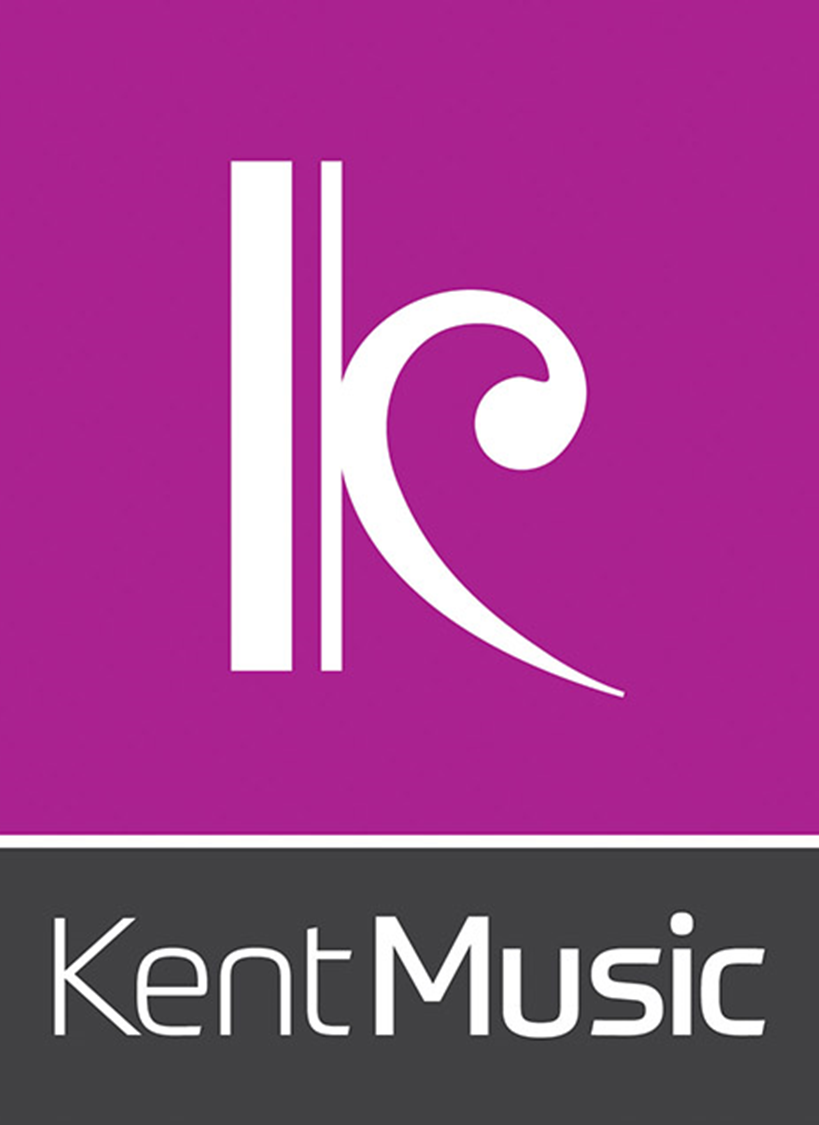 INVITATIONGeoff Miles, chair of Kent Music, invites you to a reception and concert in the new concert hall at Benenden School. The concert will be given by the Kent Music Summer School Wind Band and Kent Youth Wind Orchestra.Date: Tuesday 19 July 2022Venue: Benenden School, Cranbrook, TN17 4AA6pm: Reception with drinks and canapés7pm: Concert (without interval)8.15pm: Event finishesRSVP by return to: Allison Campbell Smith Allison.Campbell-Smith@kent.gov.ukDress code: Smart casual